CONSELHO REGIONAL DE NUTRICIONISTAS - 1ª REGIÃONOTA EXPLICATIVA – VARIAÇÕES PATRIMONIAIS – EXERCÍCIO – 2023Conforme evidenciado nas Variações Patrimoniais encerrada em 31/12/2023, constata-se que o CRN-1 apresentou um Superávit Patrimonial no valor de               R$ 123.435,04 (cento e vinte e três mil, quatrocentos e trinta e cinco reais e quatro centavos), discriminado conforme abaixo:( + ) Variação Aumentativa em 31/12/2023		-	R$	4.993.519,44( -  ) Variação Diminutiva em 31/12/2023		-	R$	4.870.084,40( = ) Superávit Patrimonial em 31/12/2023		-	R$	   123.435,04
 
Brasília/DF, 31 de dezembro de 2023. 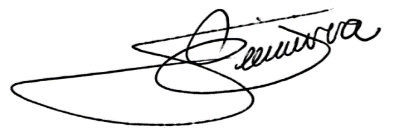 Ata Contabilidade e Auditoria LtdaCRC-DF nº 485Assessoria Contábil – CRN-1
 José Eustáquio de Oliveira
CRC-DF nº 13.373/O
